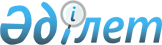 Об утверждении регламента государственной услуги "Предоставление мер социальной поддержки специалистам здравоохранения, образования, 
социального обеспечения, культуры, спорта и ветеринарии, прибывшим для работы и проживания в сельские населенные пункты"
					
			Утративший силу
			
			
		
					Постановление акимата Мангистауской области от 10 августа 2012 года № 196. Зарегистрировано Департаментом юстиции Мангистауской области от 11 сентября 2012 года № 2144. Утратило силу постановлением акимата Мангистауской области от 15 августа 2013 года № 244

      Сноска. Утратило силу постановлением акимата Мангистауской области от 15.08.2013 № 244.      В соответствии с Законом Республики Казахстан от 27 ноября 2000 года «Об административных процедурах», акимат области ПОСТАНОВЛЯЕТ: 



      1. Утвердить прилагаемый Регламент государственной услуги «Предоставление мер социальной поддержки специалистам здравоохранения, образования, социального обеспечения, культуры, спорта и ветеринарии, прибывшим для работы и проживания в сельские населенные пункты».



      2. Контроль за исполнением данного постановления возложить на заместителя акима области Абдуллаева К.Н.



      3. Настоящее постановление вступает в силу со дня государственной регистрации в органах юстиции и вводится в действие по истечении десяти календарных дней после дня его первого официального опубликования.      Аким области                            Б. Мухамеджанов

 

       «СОГЛАСОВАНО»      Исполняющий обязанности начальника

      управления экономики и бюджетного

      планирования Мангистауской области

      Уланова Ж.У.

      10 августа 2012 года

Утвержден постановлением

акимата Мангистауской области

от 10 августа 2012 года № 196 

Регламент государственной услуги

«Предоставление мер социальной поддержки специалистам здравоохранения, образования, социального обеспечения, культуры, спорта и ветеринарии, прибывшим для работы и проживания в сельские населенные пункты» 

1. Основные понятия

      1. В настоящем Регламенте государственной услуги «Предоставление мер социальной поддержки специалистам здравоохранения, образования, социального обеспечения, культуры, спорта и ветеринарии, прибывшим для работы и проживания в сельские населенные пункты» (далее – Регламент) используются следующие понятия:

      1) бюджетный кредит – мера социальной поддержки потребителей в виде бюджетного кредита на приобретение или строительство жилья в размере, установленного постановлением Правительства Республики Казахстан от 18 февраля 2009 года № 183 «Об утверждении размеров и Правил предоставления мер социальной поддержки специалистам здравоохранения, образования, социального обеспечения, культуры, спорта и ветеринарии, прибывшим для работы и проживания в сельские населенные пункты»;

      2) государственная услуга – предоставление мер социальной поддержки специалистам здравоохранения, образования, социального обеспечения, культуры, спорта и ветеринарии, прибывшим для работы и проживания в сельские населенные пункты;

      3) поверенный (агент) – финансовое агентство, выполняющее от имени и по поручению акима района (города областного значения) функции по обслуживанию бюджетных кредитов, предоставляемых потребителям;

      4) подъемное пособие – мера социальной поддержки потребителей в виде единовременной денежной выплаты в размере, установленного постановлением Правительства Республики Казахстан от 18 февраля 2009 года № 183 «Об утверждении размеров и Правил предоставления мер социальной поддержки специалистам здравоохранения, образования, социального обеспечения, культуры, спорта и ветеринарии, прибывшим для работы и проживания в сельские населенные пункты»;

      5) постоянно действующая комиссия – коллегиальный орган, создаваемый акиматом района (города областного значения) для организации работы по оказанию мер социальной поддержки потребителям, состоящий из депутатов районного (города областного значения) маслихата, представителей исполнительных органов района (города областного значения) и общественных организаций;

      6) уполномоченный орган – районный (города областного значения) уполномоченный орган по развитию сельских территорий. 

2. Общие положения

      2. Настоящий Регламент разработан в соответствии с пунктом 4 статьи 9-1 Закона Республики Казахстан от 27 ноября 2000 года «Об административных процедурах».



      3. Форма государственной услуги: не автоматизированная.



      4. Государственная услуга оказывается на основании пункта 8 статьи 18 Закона Республики Казахстан от 8 июля 2005 года «О государственном регулировании развития агропромышленного комплекса и сельских территорий», постановления Правительства Республики Казахстан от 18 февраля 2009 года № 183 «Об утверждении размеров и Правил предоставления мер социальной поддержки специалистам здравоохранения, образования, социального обеспечения, культуры, спорта и ветеринарии, прибывшим для работы и проживания в сельские населенные пункты», постановления Правительства Республики Казахстан от 31 января 2011 года № 51 «Об утверждении стандарта государственной услуги «Предоставление мер социальной поддержки специалистам здравоохранения, образования, социального обеспечения, культуры, спорта и ветеринарии, прибывшим для работы и проживания в сельские населенные пункты» (далее – Стандарт).



      5. Результатом оказываемой государственной услуги являются меры социальной поддержки в виде подъемного пособия и бюджетного кредита, либо мотивированный ответ об отказе в предоставлении государственной услуги.



      6. Государственная услуга предоставляется специалистам здравоохранения, образования, социального обеспечения, культуры, спорта и ветеринарии, прибывшим для работы и проживания в сельские населенные пункты: выпускникам организаций высшего и послевузовского, технического и профессионального, послесреднего образования по специальностям здравоохранения, образования, социального обеспечения, культуры, спорта и ветеринарии, а также специалистам, имеющим указанное образование, проживающим в городах и иных населенных пунктах и изъявившим желание работать и проживать в сельских населенных пунктах (далее – потребители).



      7. В процессе государственной услуги по предоставлению подъемного пособия других органов не предусмотрено. При предоставлении бюджетного кредита участвует поверенный (агент), который осуществляет процедуру оформления бюджетного кредита для приобретения или строительства жилья. 

3. Требования к порядку оказания государственной услуги

      8. Информацию по вопросам оказания государственной услуги, а также о ходе оказания государственной услуги можно получить в уполномоченном органе, адрес которого указан в приложении 1 к настоящему Регламенту.



      9. Государственная услуга предоставляется в следующие сроки:

      1) с момента сдачи потребителем необходимых документов:

      в течение тридцати девяти календарных дней выплачивается подъемное пособие;

      в течение тридцати двух календарных дней осуществляется процедура заключения Соглашения по форме согласно приложения 2 к Стандарту и в течение тридцати рабочих дней после заключения Соглашения предоставляется бюджетный кредит на приобретение или строительство жилья;

      в случае отказа в предоставлении мер социальной поддержки, уполномоченный орган в течение трех рабочих дней направляет потребителю мотивированный ответ;

      2) максимально допустимое время ожидания до получения государственной услуги, оказываемой на месте в день обращения потребителя – не более десяти минут;

      3) максимальное время обслуживания получателя государственной услуги, оказываемой на месте в день обращения потребителя – не более тридцати минут.



      10. Основанием для отказа является факт предоставления недостоверных документов, определенных в пункте 11 Стандарта.



      11. Этапы оказания государственной услуги с момента получения запроса от потребителя для получения государственной услуги и до момента выдачи результата государственной услуги:

      1) потребитель подает заявление в уполномоченный орган с приложением необходимых документов, определенных в пункте 11 Стандарта;

      2) уполномоченный орган осуществляет прием и регистрацию, выдает расписку, подтверждающую, что потребитель сдал все необходимые документы для получения государственной услуги и направляет для рассмотрения в постоянно действующую комиссию;

      3) постоянно действующая комиссия рассматривает поступившие документы и рекомендует акимату района (города областного значения) предоставить меру социальной поддержки или отказать;

      4) акимат принимает постановление об оказании мер социальной поддержки и направляет его в уполномоченный орган и поверенному (агенту);

      5) уполномоченный орган, поверенный (агент) и потребитель заключают соглашение согласно приложению 2 Стандарта;

      6) уполномоченный орган выплачивает подъемное пособие;

      7) поверенный (агент) осуществляет процедуру оформления бюджетного кредита для приобретения или строительство жилья.



      12. Прием документов для оказания государственной услуги осуществляются одним специалистом уполномоченного органа и одним специалистом поверенного (агента). 

4. Описание порядка действий (взаимодействия) в процессе оказания государственной услуги

      13. Для получения государственной услуги потребитель предоставляет документы, определенные в пункте 11 Стандарта.



      14. Требований к информационной безопасности не предусмотрено.



      15. В процессе оказания государственной услуги задействованы следующие структурно-функциональные единицы (далее - СФЕ):

      1) специалист уполномоченного органа;

      2) начальник уполномоченного органа;

      3) постоянно действующая комиссия;

      4) специалист аппарата акима района (города областного значения);

      5) представитель поверенного (агента);

      6) руководитель поверенного (агента).



      16. Текстовое табличное описание последовательности и взаимодействие административных действий (процедур) каждой СФЕ с указанием срока выполнения каждого административного действия (процедуры), приведено в приложении 2 к настоящему Регламенту.



      17. Схема, отражающая взаимосвязь между логической последовательностью административных действий в процессе оказания государственной услуги и СФЕ, приведена в приложении 3 к настоящему Регламенту. 

5. Ответственность должностных лиц, оказывающих государственную услугу

      18. Ответственным лицом за оказание государственной услуги является начальник уполномоченного органа (далее – должностное лицо).

      Должностное лицо несет ответственность за релизацию оказания государственной услуги в установленные сроки в соответствии с законодательными актами Республики Казахстан.

Приложение 1

к регламенту государственной услуги

«Предоставление мер социальной

поддержки специалистам здравоохранения,

образования, социального обеспечения,

культуры, спорта и ветеринарии, прибывшим для работы и проживания в сельские населенные пункты» 

Перечень уполномоченных органов по оказанию государственной услуги

Приложение 2

к регламенту государственной услуги

«Предоставление мер социальной поддержки

специалистам здравоохранения, образования,

социального обеспечения, культуры, спорта и ветеринарии, прибывшим для работы и проживания в сельские населенные пункты» 

Описание последовательности и взаимодействие административных действий (процедур)

Таблица 1. Описание действий структурно-функциональных единиц 

Таблица 2. Варианты использования. Основной процесс 

Таблица 3. Варианты использования. Альтернативный процесс

Приложение 3

к регламенту государственной услуги

«Предоставление мер социальной поддержки

специалистам здравоохранения, образования,

социального обеспечения, культуры, спорта и ветеринарии, прибывшим для работы и проживания в сельские населенные пункты» 

Схема, отражающая взаимосвязь между логической последовательностью административных действий в процессе государственной услуги СФЕ(смотрите в бумажном варианте)
					© 2012. РГП на ПХВ «Институт законодательства и правовой информации Республики Казахстан» Министерства юстиции Республики Казахстан
				№ п/п Наименование уполномоченного органаАдрес расположенияНомер телефонаГрафик работы1.Государственное учреждение «Актауский городской отдел экономики и бюджетного планирования»город Актау, 4 микрорайон,здание 728(7292) 52-68-018(7292) 52-68-628(7292) 52-68-25Рабочие дни, кроме выходных и праздничных дней, с 9-00 до 18-30 часов, с перерывом на обед с 13-00 до 14-30 часов2.Государственное учреждение «Жанаозенский городской отдел экономики и бюджетного планирования»город Жанаозен,улица Сатпаева, здание аппарата акима8(72934) 51-1-348(72934) 50-3-428(72934) 51-8-59Рабочие дни, кроме выходных и праздничных дней, с 9-00 до 18-30 часов, с перерывом на обед с 13-00 до 14-30 часов3.Государственное учреждение «Мангистауский районный отдел экономики и финансов»Мангистауский район, село Шетпе,Центральная площадь, дом 18(72931) 21-7-578(72931 22-1-91Рабочие дни, кроме выходных и праздничных дней, с 9-00 до 18-30 часов, с перерывом на обед с 13-00 до 14-30 часов4.Государственное учреждение «Мунайлинский районный отдел экономики и финансов»Мунайлинский район, село Мангистау, здание акимата Мунайлинского района8(7292) 46-62-178(7292) 46-62-12Рабочие дни, кроме выходных и праздничных дней, с 9-00 до 18-30 часов, с перерывом на обед с 13-00 до 14-30 часов5.Государственное учреждение «Тупкараганский районный отдел экономики и финансов»Тупкараганский район, город Форт-Шевченко, улица Д.Тажиева, дом 138(72938) 22-2-428(72938) 22-1-42Рабочие дни, кроме выходных и праздничных дней, с 9-00 до 18-30 часов, с перерывом на обед с 13-00 до 14-30 часов6.Государственное учреждение «Бейнеуский районный отдел экономики и финансов»Бейнеуский район, село Бейнеу,улица Д.Тажиева, здание акимата8(72932) 21-1-568(72932) 21-7-10

 Рабочие дни, кроме выходных и праздничных дней, с 9-00 до 18-30 часов, с перерывом на обед с 13-00 до 14-30 часов7.Государственное учреждение «Каракиянский районный отдел экономики и финансов»Каракиянский район, село Курык,улица Досан Батыра, дом 88(72937) 21-1-578(72937) 21-4-37Рабочие дни, кроме выходных и праздничных дней, с 9-00 до 18-30 часов, с перерывом на обед с 13-00 до 14-30 часовДействия основного процесса (хода, потока работ)Действия основного процесса (хода, потока работ)Действия основного процесса (хода, потока работ)Действия основного процесса (хода, потока работ)Действия основного процесса (хода, потока работ)Действия основного процесса (хода, потока работ)Действия основного процесса (хода, потока работ)№ действия (хода, потока работ)123456Наименование СФЕСпециалист уполномоченного органаНачальник уполномоченного органаПостоянно действующая комиссияСпециалист уполномоченногоорганаСпециалист аппарата акима района (города областного значения)Специалист уполномоченного органаНаименование действия (процесса, процедуры, операции) и их описаниеПринимает заявление, необходимые документы, сверяет копии с оригиналами, регистрирует и выдает распискуПроизводит расчет потребности финансовых средств и вносит документы на рассмотрение постоянно действующей комиссииРассматривает предоставленные документы и рекомендует мер социальной поддержкиРазрабатывает и согласовывает проект постановления акимата Вносит проект постановления в повестку дня заседания акиматаПодготавливает проект соглашения и вносит на подписаниеФорма завершения (данные, документ, организационно-распорядительное решение)Формирование досье, выдача распискиРешение постоянно действующей комиссии о предоставлении мер социальной поддержке или в их отказеРешение постоянно действующей комиссии об отказе в предоставлении мер социальной поддержкиПроект постановления акиматаПроект постановления акиматаСоглашениеСроки исполнения30 минут5 дней10 дней3 дня7 дней4 дняНомер следующего действия234567Действия основного процесса (хода, потока работ)Действия основного процесса (хода, потока работ)Действия основного процесса (хода, потока работ)Действия основного процесса (хода, потока работ)Действия основного процесса (хода, потока работ)Действия основного процесса (хода, потока работ)Действия основного процесса (хода, потока работ)№ действия (хода, потока работ)789101112Наименование СФЕПредставитель поверенного (агента)Начальник уполномоченного органаРуководитель поверенного (агента)Начальник уполномоченного органаПредставитель поверенного (агента)Руководитель поверенного (агента)Наименование действия (процесса, процедуры, операции) и их описаниеВносит проект соглашения на подписаниеПодписывает соглашениеПодписывает соглашениеПеречисляет сумму подъемного пособия на индивидуальные лицевые счета потребителейОсуществляет процедуру оформления бюджетного кредита для приобретения или строительства жильяОсуществляет перечисление средств бюджетного кредита за приобретенное или построенное жильеФорма завершения (данные, документ, организационно-распорядительное решение)СоглашениеСоглашениеСоглашениеПлатежное поручениеДоговоры займа и залогаПлатежное поручениеСроки исполнения1 день1 день1 день7 дней28 дней2 дняНомер следующего действия89101112Специалист уполномоченного органаНачальник уполномоченного органаПостоянно действующая комиссияСпециалист аппарата акима района (города областного значения)Представитель поверенного (агента)Руководитель поверенного (агента)Действие №1 Принимает заявление, необходимые документы, сверяет копии с оригиналами, регистрирует и выдает расписку (30 минут)Действие № 2 Производит расчет потребности финансовых средств и вносит документы на рассмотрение постоянно действующей комиссии (5 дней)Действие № 3 Рассматривает предоставленные документы и рекомендует мер социальной поддержки (10 дней)Действие № 4 Разрабатывает и согласовывает проект постановления акимата (7 дней)Действие № 5 Вносит проект постановления в повестку дня заседания акимата (3 дня)Действие № 6 Подготавливает проект соглашения и вносит на подписание (4 дня)Действие № 7 Вносит проект соглашения на подписание (1 день)Действие № 8Подписывает соглашение (1 день)Действие № 9Подписывает соглашение (1 день)Действие № 10 Перечисляет сумму подъемного пособия на индивидуальные лицевые счета потребителей (7 дней)Действие № 11 Осуществляет процедуру оформления бюджетного кредита для приобретения или строительства жилья (28 дней)Действие № 12Осуществляет перечисление средств бюджетного кредита за приобретенное или построенное жилье (2 дня)Специалист уполномоченного органаНачальник уполномоченного органаПостоянно действующая комиссияДействие № 1 Принимает заявление, необходимые документы, сверяет копии с оригиналами, регистрирует и выдает расписку (30 минут)Действие № 2Производит расчет потребности финансовых средств и вносит документы на рассмотрение постоянно действующей комиссии (5 дней)Действие № 3 Рассматривает предоставленные документы и рекомендует об отказе в предоставлении мер социальной поддержки (10 дней)Действие № 4На основании решения постоянно действующей комиссии готовит потребителю мотивированный ответ об отказе в предоставлении услуги (3 дня) Действие № 5Выдает потребителю мотивированный ответ об отказе в предоставлении услуги (3 дня)